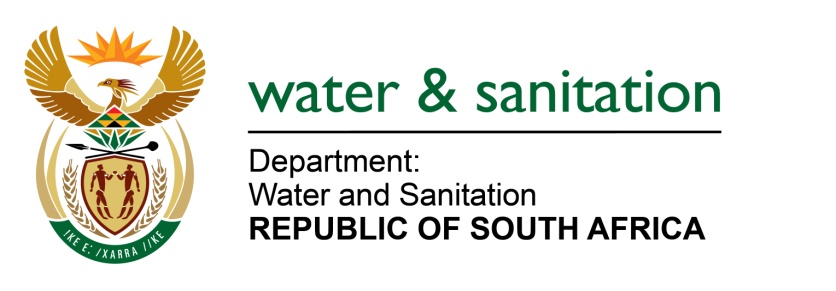 NATIONAL ASSEMBLYFOR WRITTEN REPLYQUESTION NO 2156DATE OF PUBLICATION IN INTERNAL QUESTION PAPER:  14 OCTOBER 2016(INTERNAL QUESTION PAPER NO. 30)2156.	Mr L J Basson (DA) to ask the Minister of Water and Sanitation:With reference to the five contracts regarding the progress of Phase II of the Lesotho Highlands Water Scheme that were awarded, what is, in each case, the (a) nature of the work completed, (b) particulars of the parties to the contract, (c) expected date of completion and (d) projected total value of the contract?				NW2476E---00O00---REPLY:Refer to Annexure A regarding the progress of the five contracts of Phase II of the Lesotho Highlands Water Scheme. ANNEXURE AD&S = Design and Construction supervisionRAP = Resettlement Action PlanPNEAR = North East Access RoadD&S = Design and Construction supervisionESIA = Environmental Social Impact AssessmentRAP = Resettlement Action PlanContract #DescriptionCompanyDate of completionDate of completionTender price (Rand)Cost to date (Rand)Contract #DescriptionCompanyDate of completionDate of completionTender price (Rand)Cost to date (Rand)Water Transfer Contracts being implemented Water Transfer Contracts being implemented Water Transfer Contracts being implemented Water Transfer Contracts being implemented Water Transfer Contracts being implemented Water Transfer Contracts being implemented Water Transfer Contracts being implemented 2223Project Management UnitCDM Smith and PartnersCDM Smith and PartnersDec-2025349 889 571131 625 3243009Professional Services for the Urban Planning, D&S Project Housing & Associated InfrastructurePolihali Infrastructure ConsultantsPolihali Infrastructure ConsultantsApr-202179 365 62114 019 4803014D&S Polihali North Eastern Access RoadSMEC FMA Joint VentureSMEC FMA Joint VentureSep-201628 453 7054 936 2353015Professional services  for the Evaluation, Optimisation, and Site Supervision of Geotechnical investigationsJeffares and Green Joint VentureJeffares and Green Joint VentureSep-201719 750 4727 026 4826013RAP PNEAR and site establishment area(in house)Inhouse by LHDAInhouse by LHDAJun-20171 500 000-4016Geotechnical investigations-Polihali Tunnel-drilling contractorDiabor Pty LtdDiabor Pty LtdAug-201749 238 07512 515 273Totals528 197 444170 122 794